RÈGLEMENT INTÉRIEURConditions d’admissionPour être admis à pénétrer, à s’installer ou séjourner sur un terrain de camping, il faut y avoir été autorisé par le gestionnaire ou son représentant. Ce dernier a pour obligation de veiller à la bonne tenue et au bon ordre du terrain de camping ainsi qu’au respect de l’application du présent règlement intérieur.Le fait de séjourner sur le terrain de camping implique l’acceptation des dispositions du présent règlement et l’engagement de s’y conformer.Nul ne peut y élire domicile.Formalités de policeLes mineurs non accompagnés de leurs parents ne seront admis qu’avec une autorisation écrite de ceux-ci. En application de l’article R. 611-35 du code de l’entrée et du séjour des étrangers et du droit d’asile, le gestionnaire est tenu de faire remplir et signer par le client de nationalité étrangère, dès son arrivée, une fiche individuelle de police. Elle doit mentionner notamment :Le nom et les prénoms ;La date et le lieu de naissance ;La nationalité ;Le domicile habituel.Les enfants âgés de moins de 15 ans peuvent figurer sur la fiche de l’un des parents.Installation et départL’hébergement de plein air et le matériel y afférent doivent être installés à l’emplacement indiqué conformément aux directives données par le gestionnaire ou son représentant.Horaires :Les départs des emplacements se font avant midi. Les arrivées se font à partir de 14 h (en fonction du planning de réservation affiché si le bureau d’accueil est fermé).Ouverture et accueilLe camping est ouvert : du 14 avril au 30 septembre pour les emplacements. Les mobiles-homes sont louables du 14 avril au 30 octobre, sur réservation.En juillet et août : le bureau d’accueil est ouvert tous les jours de 9h à 12h et de 17h à 20h.Du 14 avril au 30 juin et en septembre : Le gérant est présent le soir et/ou le matin. Les campeurs sont invités à s’installer en tenant compte du planning de réservations affiché.On trouvera au bureau d’accueil tous les renseignements sur les services du terrain de camping, sur les possibilités de ravitaillement, les installations sportives, les richesses touristiques des environs et diverses adresses utiles.Un système de collecte et de traitement des réclamations est tenu à la disposition des clients.AffichageLe présent règlement intérieur est affiché à l’entrée du terrain de camping, au bureau d’accueil et dans les mobile-homes. Il est remis à chaque client qui le demande.Pour les terrains de camping classés, la catégorie de classement avec la mention tourisme ou loisirs et le nombre d’emplacements tourisme ou loisirs sont affichés.Les prix des différentes prestations sont communiqués aux clients dans les conditions fixées par arrêté du ministre chargé de la consommation et consultables à l’accueil.Modalités de départLes clients sont invités à prévenir le bureau d’accueil de leur départ dès la veille de celui-ci. Les clients ayant l’intention de partir avant l’heure d’ouverture du bureau d’accueil doivent effectuer la veille le paiement de leur séjour.BruitLes clients sont priés d’éviter tous bruits et discussions qui pourraient gêner leurs voisins.Les appareils sonores doivent être réglés en conséquence. Les fermetures de portières et de coffres doivent être aussi discrètes que possible.AnimauxLes animaux domestiques sont acceptés, à la seule condition d’être tenus en laisse et de ne pas divaguer dans le camping. Ils ne doivent pas être laissés au terrain de camping, même enfermés, en l’absence de leurs maîtres, qui en sont civilement responsables. Les vaccins doivent être à jour.Les chiens de 1ère et 2ème catégories sont interdits.VisiteursAprès avoir été autorisés par le gestionnaire ou son représentant, les visiteurs peuvent être admis dans le terrain de camping sous la responsabilité des campeurs qui les reçoivent.Le client peut recevoir un ou des visiteurs à l’accueil.Les prestations et installations des terrains de camping sont accessibles aux visiteurs. Toutefois, l’utilisation de ces équipements peut être payante selon un tarif qui doit faire l’objet d’un affichage à l’entrée du terrain de camping et au bureau d’accueil.Les voitures des visiteurs sont interdites dans le terrain de camping.Circulation et stationnement des véhiculesA l’intérieur du terrain de camping, les véhicules doivent rouler à une vitesse limitée à 10 km/h pour respecter la circulation des piétons et en particulier des enfants.Ne peuvent circuler dans le terrain de camping que les véhicules qui appartiennent aux campeurs y séjournant.Le stationnement ne doit pas entraver la circulation ni empêcher l’installation de nouveaux arrivants.Tenue et aspect des installationsChacun est tenu de s’abstenir de toute action qui pourrait nuire à la propreté, à l’hygiène et à l’aspect du terrain de camping et de ses installations, notamment sanitaires.Il est interdit de jeter des eaux usées sur le sol ou dans les caniveaux.Les clients doivent vider les eaux usées dans les installations prévues à cet effet.Les ordures ménagères, les déchets de toute nature, les papiers, doivent être déposés dans les poubelles. Le tri sélectif doit être observé selon les consignes affichées.Les occupants doivent respecter la destination respective des bacs : vaisselle et linge. L’étendage du linge est toléré à proximité des hébergements, à la condition qu’il soit discret et ne gêne pas les voisins. Il ne devra jamais être fait à partir des arbres.Les plantations et les décorations florales doivent être respectées. Il est interdit de planter des clous dans les arbres, de couper des branches, de faire des plantations.Il n’est pas permis de délimiter l’emplacement d’une installation par des moyens personnels, ni de creuser le sol.Toute réparation de dégradation commise à la végétation, aux clôtures, au terrain ou aux installations du terrain de camping sera à la charge de son auteur.L’emplacement qui aura été utilisé durant le séjour devra être maintenu dans l’état dans lequel le campeur l’a trouvé à son entrée dans les lieux.Les locataires de mobile-homes s’engagent à respecter les lieux loués, à rendre le mobil home propre, à se comporter en «bon père de famille ».SécuritéIncendieLes feux ouverts (bois, charbon, etc.) sont rigoureusement interdits sur le terrain du camping à l’exception du barbecue collectif, qui est prévu à cet effet.Les réchauds doivent être maintenus en bon état de fonctionnement et ne pas être utilisés dans des conditions dangereuses.En cas d’incendie, aviser immédiatement la direction et se reporter aux consignes de sécurité affichées à l’accueil. Les extincteurs sont utilisables en cas de nécessité.VolLa direction est responsable des objets déposés au bureau et a une obligation générale de surveillance du terrain de camping.Le campeur garde la responsabilité de sa propre installation et doit signaler au responsable la présence de toute personne suspecte. Les clients sont invités à prendre les précautions habituelles pour la sauvegarde de leur matériel.JeuxAucun jeu violent ou gênant ne peut être organisé à proximité des installations. Les enfants doivent toujours être sous la surveillance de leurs parents.Garage mortIl ne pourra être laissé de matériel non occupé sur le terrain, qu’après accord de la direction et seulement  à l’emplacement indiqué. Cette prestation peut être payante.TarifsTaxe de séjour : 0.29 € par adulte et par jourChalets, 3ème terrasse :Le Mercadal et le CarouxBasse saison (du 01 avril au 06 juillet 2024 et du 24 août au 03 novembre 2024)550 € la semaine85 € la nuitHaute saison (du 06 juillet au 24 août 2024)660 € la semaineLocation uniquement à la semaine du samedi au samedi.95 € la nuit dernière minute.CAUTION 150 €Mobiles-home 3 ème terrasse :Fontfrêche, Le Brugas, EspinouseBasse saison (du 01 avril au 06 juillet 2024 et du 24 août au 03 novembre 2024)440 € la semaine75 € la nuitHaute saison (du 06 juillet au 24 août 2024)495 € la semaineLocation uniquement a la semaine du samedi au samedi85 € la nuit dernière minute.CAUTION : 150 €EmplacementsBasse saison (du 01 avril au 06 juillet 2024 et du 24 août au 30 septembre 2024)Prix par personne et par jour :	Prix par jour uniquement :Adultes : 3.50 €	Emplacement : 8.00 €Enfants : 3.00 €	Electricité : 4.00 €Haute saison (du 06 juillet au 24 août 2024)Prix par personne et par jour :	Prix par jour uniquement :Adultes : 4.00 €	Emplacements : 9.50 €Enfants : 3.50 €	Electricité : 4.00 €Caution pour les badges barrière entrée : 20 €Enfants de moins de 2 ans : gratuitLaverie : 5.00 € et 1.00 € la dose de lessiveLocation de vélos : 10.00 € la journéePaiement par chèque bancaire, chèque vacance, espèces ou CB.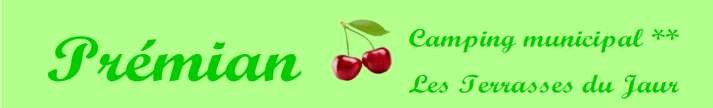 CAUTIONS :Adaptateurs : 15 €Badge barrière entrée : 15 €Mobile-home 3ème terrasse : 100 €Chalet : 150 €Infraction au règlement intérieurDans le cas où un résidant perturberait le séjour des autres usagers ou ne respecterait pas les dispositions du présent règlement intérieur, le gestionnaire ou son représentant pourra oralement ou par écrit, s’il le juge nécessaire, mettre en demeure ce dernier de cesser les troubles.En cas d’infraction grave ou répétée au règlement intérieur et après mise en demeure par le gestionnaire de s’y conformer, celui-ci pourra résilier le contrat.En cas d’infraction pénale, le gestionnaire pourra faire appel aux forces de l’ordre